                                    7                                                                                                                                                                  26.02.2020Вступили в законную силу изменения федерального законодательства, касающиеся борьбы с фашизмомФедеральным законом от 02.12.2019 № 421-ФЗ внесены изменения в статью 1 Федерального закона от 25 июля 2002 года № 114-ФЗ «О противодействии экстремистской деятельности», которая посвящена определению понятия экстремисткой деятельности.В соответствии с действующей редакцией статьи к экстремизму теперь относится в том числе использование нацистской атрибутики или символики, либо атрибутики или символики, сходных с нацистской атрибутикой или символикой до степени смешения, либо атрибутики или символики экстремистских организаций, за исключением случаев использования нацистской атрибутики или символики, либо атрибутики или символики, сходных с нацистской атрибутикой или символикой до степени смешения, либо атрибутики или символики экстремистских организаций, при которых формируется негативное отношение к идеологии нацизма и экстремизма и отсутствуют признаки пропаганды или оправдания нацистской и экстремистской идеологии.Кроме того, указанным Федеральным законом аналогичные изменения внесены в статью 6 Федерального закона от 19 мая 1995 года № 80-ФЗ «Об увековечении Победы советского народа в Великой Отечественной войне 1941 - 1945 годов», в которой закреплён запрет на использование нацистской атрибутики или символики, либо атрибутики или символики, сходных с нацистской атрибутикой или символикой до степени смешения.Ответственность за указанные действия предусмотрена частью 1 статьи 20.3 КоАП РФ. Согласно санкции статьи данное административное правонарушение влечёт наложение административного штрафа на граждан в размере от одной тысячи до двух тысяч рублей с конфискацией предмета административного правонарушения либо административный арест на срок до пятнадцати суток с конфискацией предмета административного правонарушения; на должностных лиц - от одной тысячи до четырех тысяч рублей с конфискацией предмета административного правонарушения; на юридических лиц - от десяти тысяч до пятидесяти тысяч рублей с конфискацией предмета административного правонарушения.Заместитель прокурор Яльчикского района советник юстиции В.В. Путяков_______________________________________________________________________________      Информационный бюллетень «Вестник Яльчикского сельского поселения Яльчикского района Чувашской Республики» отпечатан в администрации Яльчикского сельского поселения Яльчикского района Чувашской Республики.      Адрес: с. Яльчики, ул. Советская, дом №2                                                               Тираж -  10 экз.   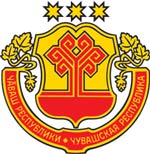 Информационный бюллетеньВестникЯльчикского сельского поселенияЯльчикского районаЧувашской РеспубликиУтвержден Решением Собрания депутатов Яльчикского сельского поселения Яльчикского районаЧувашской Республики от  01.02.2008 г. № 2/4-с